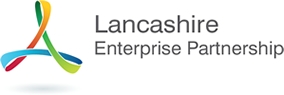 Lancashire Skills and Employment BoardPrivate and Confidential: NoMonday 17th October, 2016Area Based Review – Progress Update 
(Appendices 'A' and 'B' refer)Report Author:	Dr Michele Lawty-Jones, Director of the Lancashire Skills and Employment Hub, michele.lawty-jones@lancashirelep.co.uk Area Based Review – Progress Update1.	Skills ConclusionAt the last meeting a draft version of the LEP 'skills conclusion' was presented for endorsement; the conclusion was then presented to the LEP Board on Tuesday 13th September 2016 for approval.  The pack was approved with a few minor amendments.  It was agreed that the pack would be merged with the Local Authority perspective for presentation at the first ABR steering group.  Mike Damms was nominated to attend the steering group on behalf of the LEP Board (and to represent SMEs).The draft combined skills conclusion was also presented to the Shadow Combined Authority Leader's meeting on Thursday 15th September.  Support was given to the draft, and Mark Townsend was nominated to attend the steering group to represent the Shadow Combined Authority. Mark is Leader of Burnley Council and is the nominated lead for skills and employment. The combined slide pack was 118 slides in total – it was thus agreed to send the full pack to steering group members, but to provide a summary overview at the meeting itself.  A copy of the summary is attached as Appendix A for information.2.	First Steering GroupThe first steering group of the Area Based Review (ABR) met on the 4th October; Michele Lawty-Jones and Bob Stott presented the combined skills conclusion at the meeting.  The Colleges will respond to the information presented at the first meeting at the second steering group on Tuesday 1st November, and the conclusion will be used as a checklist to appraise options throughout the process.3.	ABR Working GroupIt was agreed at the last meeting that the ABR Working Group would continue to meet throughout the review.  The notes from the meeting held on the 6th September are provided for information at Appendix B.4.	RecommendationThe committee is asked to note the update set out in the report.Executive SummaryThe paper provides an update in relation to the development and approval of the LEP and Local Authority 'skills conclusion' which was presented to the first steering group of the Lancashire ABR on Tuesday 4th October.The Colleges will respond to the skills conclusion and the information provided at the first steering group, at the second steering group on Tuesday 1st November.  The conclusion will be used as a checklist to appraise options throughout the process.It was agreed at the last committee meeting that the ABR Working Group would continue to meet throughout the review.  The notes from the meeting held on the 6th September are provided for information in Appendix B.RecommendationThat the report is noted.